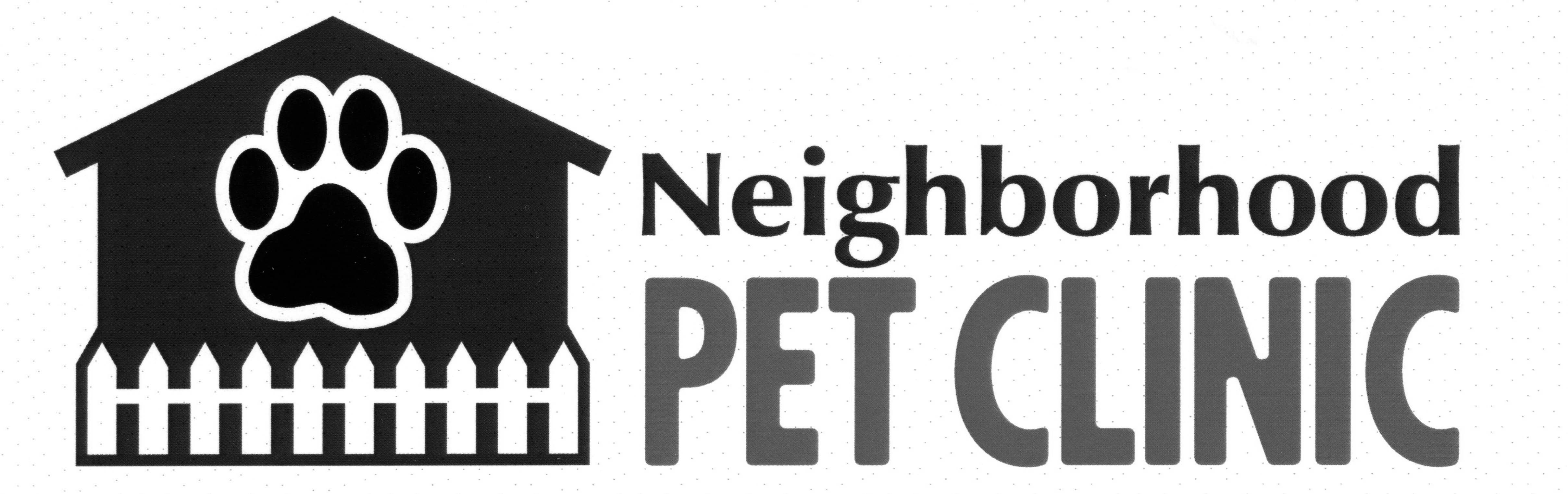 12616 NW 36th Ave., Vancouver, WA 98685   360-546-5534                                     For office use only: Client ID#__________________ARE YOU ELIGIBLE FOR ANY OF THE FOLLOWING DISCOUNTS?  PLEASE LET US KNOW and PROVIDE PROOF. Senior 65+ (Driver’s License)               Military Discount (Military ID)                 WAZZU Alumni (Alumni Card)PET INFORMATION OWNER INFORMATION                                                  PLEASE PRINTOWNER INFORMATION                                                  PLEASE PRINTName:Primary Contact                                     CellPhone (        )                                         HomeSpouse/Secondary Owner:Secondary Contact                                CellPhone (        )                                         HomeAddress:Address:City:                                                                                                             State:                                  Zip:City:                                                                                                             State:                                  Zip:PrimaryEmployer:                                                    Work # (        )                                   Ext.Spouse/Secondary Employer:Work # (        )                                    Ext.E-mail Address:                                                                 E-mail reminder okay?E-mail Address:                                                                 E-mail reminder okay?HOW DID YOU HEAR OF US?              Location                   Sign                        Internet/Social Media   Phone Call to Clinic      Referral: If so who?__________________________             Other:_____________________HOW DID YOU HEAR OF US?              Location                   Sign                        Internet/Social Media   Phone Call to Clinic      Referral: If so who?__________________________             Other:_____________________Patient Name:Patient Name:Patient Name:CATDOGIs your pet microchipped?       Yes        No #Is your pet microchipped?       Yes        No #Is your pet microchipped?       Yes        No #Birth date: M/D/Year or Age:Breed:Breed:Breed:Breed:Male………..Neutered…..Female……..Spayed……..Pet InsuranceYes     No Color & MarkingsColor & MarkingsWeightWeightName of Previous Vet/Clinic________________________________Is it OK to call for records?   Yes       No Name of Previous Vet/Clinic________________________________Is it OK to call for records?   Yes       No Name of Previous Vet/Clinic________________________________Is it OK to call for records?   Yes       No Name of Previous Vet/Clinic________________________________Is it OK to call for records?   Yes       No DOGS: When did your dog receive his/her last vaccine?DHPP ___________Rabies _____________Other _______________DOGS: When did your dog receive his/her last vaccine?DHPP ___________Rabies _____________Other _______________DOGS: When did your dog receive his/her last vaccine?DHPP ___________Rabies _____________Other _______________DOGS: When did your dog receive his/her last vaccine?DHPP ___________Rabies _____________Other _______________CATS: When did your cat receive his/her last vaccine?FVRCP____________ Leukemia___________ Rabies____________CATS: When did your cat receive his/her last vaccine?FVRCP____________ Leukemia___________ Rabies____________CATS: When did your cat receive his/her last vaccine?FVRCP____________ Leukemia___________ Rabies____________CATS: When did your cat receive his/her last vaccine?FVRCP____________ Leukemia___________ Rabies____________Please list any medical conditions/allergies or any other issues you would like us to know about:Please list any medical conditions/allergies or any other issues you would like us to know about:Please list any medical conditions/allergies or any other issues you would like us to know about:Please list any medical conditions/allergies or any other issues you would like us to know about:Please list any medical conditions/allergies or any other issues you would like us to know about:Please list any medical conditions/allergies or any other issues you would like us to know about:Please list any medical conditions/allergies or any other issues you would like us to know about:Please list any medical conditions/allergies or any other issues you would like us to know about:Photo Release AuthorizationI grant to Neighborhood Pet Clinic, it’s representatives and employees the right to take and/or use photographs of me or my pets and use such photographs with or without my name for any lawful purpose, including for example; as publicity, illustration, advertising, and Web content. I also understand that Neighborhood Pet Clinic does not guarantee that any/all photos taken will be used for publicity, illustration, advertising or Web content. Signed_____________________________________Date_______________Photo Release AuthorizationI grant to Neighborhood Pet Clinic, it’s representatives and employees the right to take and/or use photographs of me or my pets and use such photographs with or without my name for any lawful purpose, including for example; as publicity, illustration, advertising, and Web content. I also understand that Neighborhood Pet Clinic does not guarantee that any/all photos taken will be used for publicity, illustration, advertising or Web content. Signed_____________________________________Date_______________Photo Release AuthorizationI grant to Neighborhood Pet Clinic, it’s representatives and employees the right to take and/or use photographs of me or my pets and use such photographs with or without my name for any lawful purpose, including for example; as publicity, illustration, advertising, and Web content. I also understand that Neighborhood Pet Clinic does not guarantee that any/all photos taken will be used for publicity, illustration, advertising or Web content. Signed_____________________________________Date_______________Photo Release AuthorizationI grant to Neighborhood Pet Clinic, it’s representatives and employees the right to take and/or use photographs of me or my pets and use such photographs with or without my name for any lawful purpose, including for example; as publicity, illustration, advertising, and Web content. I also understand that Neighborhood Pet Clinic does not guarantee that any/all photos taken will be used for publicity, illustration, advertising or Web content. Signed_____________________________________Date_______________I agree to pay at time of serviceI agree to pay at time of serviceI agree to pay at time of serviceI agree to pay at time of servicePhoto Release AuthorizationI grant to Neighborhood Pet Clinic, it’s representatives and employees the right to take and/or use photographs of me or my pets and use such photographs with or without my name for any lawful purpose, including for example; as publicity, illustration, advertising, and Web content. I also understand that Neighborhood Pet Clinic does not guarantee that any/all photos taken will be used for publicity, illustration, advertising or Web content. Signed_____________________________________Date_______________Photo Release AuthorizationI grant to Neighborhood Pet Clinic, it’s representatives and employees the right to take and/or use photographs of me or my pets and use such photographs with or without my name for any lawful purpose, including for example; as publicity, illustration, advertising, and Web content. I also understand that Neighborhood Pet Clinic does not guarantee that any/all photos taken will be used for publicity, illustration, advertising or Web content. Signed_____________________________________Date_______________Photo Release AuthorizationI grant to Neighborhood Pet Clinic, it’s representatives and employees the right to take and/or use photographs of me or my pets and use such photographs with or without my name for any lawful purpose, including for example; as publicity, illustration, advertising, and Web content. I also understand that Neighborhood Pet Clinic does not guarantee that any/all photos taken will be used for publicity, illustration, advertising or Web content. Signed_____________________________________Date_______________Photo Release AuthorizationI grant to Neighborhood Pet Clinic, it’s representatives and employees the right to take and/or use photographs of me or my pets and use such photographs with or without my name for any lawful purpose, including for example; as publicity, illustration, advertising, and Web content. I also understand that Neighborhood Pet Clinic does not guarantee that any/all photos taken will be used for publicity, illustration, advertising or Web content. Signed_____________________________________Date_______________By Cash, Check, VISA, MasterCard, American Express, Discover , Care Credit or Debit CardBy Cash, Check, VISA, MasterCard, American Express, Discover , Care Credit or Debit CardBy Cash, Check, VISA, MasterCard, American Express, Discover , Care Credit or Debit CardBy Cash, Check, VISA, MasterCard, American Express, Discover , Care Credit or Debit CardPhoto Release AuthorizationI grant to Neighborhood Pet Clinic, it’s representatives and employees the right to take and/or use photographs of me or my pets and use such photographs with or without my name for any lawful purpose, including for example; as publicity, illustration, advertising, and Web content. I also understand that Neighborhood Pet Clinic does not guarantee that any/all photos taken will be used for publicity, illustration, advertising or Web content. Signed_____________________________________Date_______________Photo Release AuthorizationI grant to Neighborhood Pet Clinic, it’s representatives and employees the right to take and/or use photographs of me or my pets and use such photographs with or without my name for any lawful purpose, including for example; as publicity, illustration, advertising, and Web content. I also understand that Neighborhood Pet Clinic does not guarantee that any/all photos taken will be used for publicity, illustration, advertising or Web content. Signed_____________________________________Date_______________Photo Release AuthorizationI grant to Neighborhood Pet Clinic, it’s representatives and employees the right to take and/or use photographs of me or my pets and use such photographs with or without my name for any lawful purpose, including for example; as publicity, illustration, advertising, and Web content. I also understand that Neighborhood Pet Clinic does not guarantee that any/all photos taken will be used for publicity, illustration, advertising or Web content. Signed_____________________________________Date_______________Photo Release AuthorizationI grant to Neighborhood Pet Clinic, it’s representatives and employees the right to take and/or use photographs of me or my pets and use such photographs with or without my name for any lawful purpose, including for example; as publicity, illustration, advertising, and Web content. I also understand that Neighborhood Pet Clinic does not guarantee that any/all photos taken will be used for publicity, illustration, advertising or Web content. Signed_____________________________________Date_______________XSignature of Owner or Owner’s AUTHORIZED AGENTXSignature of Owner or Owner’s AUTHORIZED AGENTXSignature of Owner or Owner’s AUTHORIZED AGENTXSignature of Owner or Owner’s AUTHORIZED AGENT